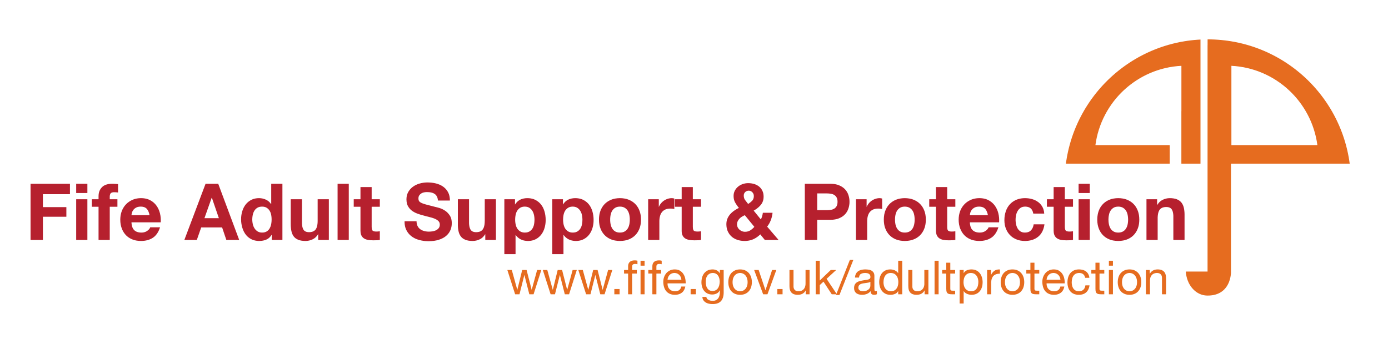 Adult Support and Protection Training Schedule January 2024 through to March 2024(More dates to be confirmed for the remainder of the year)The Adult Support and Protection Committee are pleased to inform you that our training is now all available virtually with the exception of Council Officer Training (see details on that section). Available CoursesASP Harm in the Home	2Across the Acts	3Chairing The Adult Case Conference	5ASP Harm in the Care Setting	6ASP Council Officer Training	7Council Officer Refresher Training	9ASP Training for Trainers	10ASP Working Together	11ASP Senior Managers Training	12Council Officer Advanced Practitioner Training	13Application form for non-Fife Council Employees is on Page 14ASP Harm in the Home(Primarily for frontline practitioners within all partner agencies, support workers, voluntary organisations who are involved with providing support to adults within the community) Learning Outcomes:On completion of this course participants will:Have developed an understanding of resources available to implement, monitor and maintain high standards of care in a care at home service.Have explored the complexities and dilemmas protection issues present.Considered the legislation, guidance and procedures which support good practice.Have awareness of new legislationIll Treatment and Wilful Neglect will be considered along with the Duty of CandourAvailable datesMonday 26th February 2024.More dates to be confirmed.All full day courses, 9.30am – 4.00pmAcross the ActsWho should attendThis course is relevant for Council Officers, experienced staff and managers who require an understanding of the relevant legislative options for adults who might require support and / or may experience risk or harm. It will familiarise participants with knowledge across protective legislation for adults in Scotland.   Learning Outcomes:To Appreciate the Primary and Supportive Legislation in Dealing with the Risk Landscape for Adults To Understand the Duty to Inquiry and What Relevant Legislation Says About Investigation - What to Do and KnowTo Understand the Options for Immediate, Short-term & Long-Term Powers and Provisions Across the ActsTo Appreciate the Options for Assessment & Management of RiskTo be Grounded in the Importance of Involving the Adult at Risk in the ProcessTo Appreciate a Crossing the Acts and Bridging the Gaps Process.What participants said about this courseThis course ran in 2022 and 2023 and comments included - Interesting to see discrete role of each Act and to see the differences actively applied individually and / or together in the context of a complex scenario.Helpful refresher on working in a measured way reminded of duty to inquire under each Act, understanding similarities and differences, and not to get channelled into responding with one to the exclusion of others.Very positive to have discussions with colleagues and the opportunity to gather and listen to all views particularly MHO colleagues.I appreciate having the handouts to refer to such as defensible decision making, the clear legislation route map and the role of executive function and capacity.Slides give clear information re-each Act, I am going to print out some and stick on my walls.Available datesThursday 1st February 2024More dates to be confirmed. All full day courses, 9:30am – 4:00pm Chairing The Adult Case Conference Who should attend This course is new to Fife and is designed for managers and Council Officers who will be involved in chairing and / or organising ASP Case Conferences.  It is designed to maximise positive outcomes for the adult and provide coordinated and effective multi-agency support and protection.Learning Outcomes:Understand the legislation and guidance underpinning Adult Support and Protection Identify the role, responsibilities & skills of the Chairperson & relevant othersPlan the adult protection Case Conference effectively -By overseeing the multi-agency response Clearly communicating with relevant others including the adult at risk Chair ASP meetings to best practice standardsConsider Protection Orders, Impact of Trauma & Reflections on The Adult’s AttendanceEnsure appropriate recording, follow-up and review of Case Conference decisions.What participants elsewhere have said about this courseA very helpful day and will certainly help me with my chairing responsibilitiesGood to differentiate between different roles in ASP Case ConferenceI will think more about how to plan and to gain information from all involved prior to the adult case conferenceTime to rethink how it must feel for the adult and how to get an outcome that best empowers them.Available datesTuesday 20th February 2024More dates to be confirmed. All full day courses, 9:30am – 4:00pmASP Harm in the Care Setting(Primarily for frontline practitioners within all partner agencies, support workers, voluntary organisations who are involved with providing support to adults within a care home settingLearning Outcomes:On completion of this course participants will:Have developed an understanding of resources available to implement, monitor and maintain high standards of care in care home settings.Have explored the complexities and dilemmas protection issues present.Have considered the legislation, guidance and procedures which support good practice.Be aware of new legislation.Ill Treatment and Wilful Neglect will be considered along with the Duty of CandourThe course uses materials derived from research undertaken at the University of Hull known as the Marsland indicators which are one method of identifying possible harm and putting in place prevention strategies.Available datesMonday 4th March 2024. More dates to be confirmed. All full day courses, 9.30am – 4.00 pmASP Council Officer Training(Primarily for Social Work Staff with an extended invitation to colleagues from other areaswho are heavily involved in ASP activity, e.g. PPU, Health, Housing, SFRS)Social work staff can attend this training before they have been qualified for 1 year however cannot complete the Council Officer role until they have been qualified for 1 year and completed the full ASP Council Officer Training. The aim of this course is to provide attendees with an in-depth learning experience in relation to:The Foundations of Adult Support and ProtectionThe Gateways to Adult Support and ProtectionEngagement, Advocacy and Support, Case ConferencesRisk Identification and ManagersInvestigative InterviewsSocial Workers attending this course will be qualified Council Officer’s upon conclusion and will be able to take forward the duties and responsibilities of this role under Adult Support and Protection legislation.  Other agencies/services in attendance at this course will gain an advanced knowledge and awareness of Adult Support and Protection duties and responsibilities and will be able to undertake the role of the second officer.Outcome:At the end of this 5-day course, you will be a fully qualified Council Officer and be able to take the lead in all Adult Support and Protection duties from IRD though to Case Conference.Available courses in 2024, these courses can be booked on Oracle only:Course 1 dates (all days are mandatory) – all virtually.22nd February, 29th February, 7th March, 14th March and 21st March (All Thursdays)Course 2 dates (all days are mandatory) – delivered tbcDates to be confirmed.Course 3 dates (all days are mandatory) – delivery tbcDates to be confirmed. You should retake this course every 5 years. You should take the advance CO course 1 year following CO completion.You should take the CO refresher 3 years following the CO completion.These courses can be booked on Oracle only.Council Officer Refresher Training(Primarily for Social Work Staff with an extended invitation to colleagues from other areas who are heavily involved in ASP activity e.g., PPU, Health, Housing, SFRS)This course should be taken 3 years post attendance at the Council Officer Training.The aim of this course is to provide attendees with a refresh and updates of the Council Officer learning experience in relation to:•	To Understand the Duty to Inquire and Support Options across Protective Legislation for Adults•	To Appreciate the Difference between Executive Capacity and Decisional Capacity and its Application to ASP•	To Consider the Impact of Trauma and Undue Pressure on the Ability of the Adult to Make Safe Decisions•	To Recognise and Respond to Disguised Compliance•	To be Familiar with Fife Inter-Agency Procedures and Protocols, including LSI; Dispute Resolution; Engagement Escalation; Multiple Report of Harm; and the new Adult at Risk Case Conference and their Effective UseSocial Workers attending this course will be updated and refreshed in their Council Officer qualification will be able to continue to take forward the duties and responsibilities of this role under Adult Support and Protection legislation.  Other agencies/services in attendance at this course will gain an advanced knowledge and awareness of Adult Support and Protection duties and responsibilities and will be able to undertake the role of the second officer.Outcome:At the end of this 1-day course, you will be a remain a fully qualified Council Officer and be able to take the lead in all Adult Support and Protection duties from IRD though to Case Conference.  You will receive an update on any new learning and changes to the Council Officer Course that has taken place since your previous attendance. Available dates:Monday 11th March 2024.More dates to be confirmed.These courses can be booked on Oracle only.ASP Training for TrainersThis interactive course will deepen your skills as a trainer, improving your approach to developing and delivering basic ASP training within your workplace. The aim of this course is to provide attendees with the knowledge, skills, and confidence to facilitate basic ASP awareness training within their individual organisations.  Outcome:This 2-day course aims to provide participants with the ability to:Define who is an ‘adult at risk of harm’ & ‘what is harm’ as described in Adult Support and Protection Act (ASP)Understand the duties to report any concerns & cooperate where there is actual or suspected harm.Appreciate types of harm and their ImplicationsBe aware of roles & responsibilities to support & protect adults.Appreciate the implications of ASP for day to day working.Gather knowledge, skills and confidence to become a basic ASP Trainer within your own organisation.Available course:Monday 5th & 6th February 2024 (both days are mandatory)More dates to be confirmed. All full day courses, 9.30am – 4.00pmASP Working Together(This course is aimed at multi agency practitioners as well as support workers and voluntary organisations)Learning Outcomes:On completion of this course participants will:Be aware of the legislation surrounding Adult Support and Protection, including the Adult Support and Protection (Scotland) Act 2007, Mental Health (Care and Treatment) (Scotland) Act 2003 and Adults with Incapacity (Scotland) Act 2000Be familiar with Fife Inter-Agency Adult Support and Protection Guidance, know what harm is and be able to identify the indicators of harm.Understand the requirement to share information to protect adults at risk of harm.Understand individual and multi-agency responsibilities in Adult Support and Protection and the   legal duty to co-operate under the Adult Support and Protection (Scotland) Act 2007Understand good practice in recording and defensible decision-making.Available dates:21st February 2024 12 June 202411th September 20244th December 2024All full day courses, 9.30am – 4.00pmASP Senior Managers Training(Social Work (Senior Practitioner, Team Manager, Service Managers, Senior Managers), Health, Police, Housing, Scottish Fire and Rescue Service)This training will focus on:ASP Context – Single Agency and the ASPCOverview of ASP Inter-agency and single agency procedures and roles & responsibilitiesASP Complexity and Challenges: including significant harm, consent.MRH and Escalation & EngagementThe link between ASP Learning Reviews and other parallel processes.LSI (regulated and non-regulated) ASP Quality AssuranceOutcome:The aim of this course is to provide attendees with an advanced and in-depth learning opportunity relating to complex ASP procedures.  To ensure mutual understanding of the procedures, consistency in application and consideration of challenges and barriers that may arise.  Available date:Dates to be confirmed for 2024.Council Officer Advanced Practitioner Training(For Social Work Staff only)This course should be undertaken 1 year post Council Officer Training. The aim of this course is to provide attendees withAdvanced interviewing skillsInterviewing skills when the perpetrator is a family membersUse and referencing of Human Rights Act in our reportsComplex ASP casesLSIMRH/Escalation and EngagementCrossing the actsASP ThresholdsOutcome:At the end of this 2-day course, you gain advanced skills and learning in your role as Council Officer and continue to take the lead in all Adult Support and Protection duties from IRD though to Case Conference.  Available courses:Monday 18th & Tuesday 19th March 2024.More dates to be confirmed.These courses can be booked on Oracle onlySpaces are limited so please be sure to book as soon as possible.All Fife Council Employees must book through Oracle. Click on the learning tab and search for ASP Working Together, ASP Harm in the Home, ASP Harm in the Care SettingApplication FormIf you would like to book a place on the webinar and are not a Fife Council Employee, please fill in the application below and return it to – LearningAdminBusinessSupport@fife.gov.ukPlease be advised that non-attendance without notice is likely to result in a fee being incurred.  Our courses are offered free of charge, however, it is vital that notice is given when people are unable to attend to ensure maximum places are offered to colleagues across all services.  There will of course be occasions where it is not possible to make contact prior to the start of the course.  Please ensure contact is made as soon as possible following to advise of reason for non-attendance. We are currently able to offer this course free of charge.E-LearningE-Learning courses are available to access via oracle and the partner site https://fifecouncil.learningnexus.co.uk/ for partner agencies to access. Professional CuriosityASP and problematic alcohol & drug use Undue Pressure Date of the session you wish to attendName:Job title:Organisation / Service:Address:Telephone No:Email Address – Essential for MS Teams linkLine Manager email